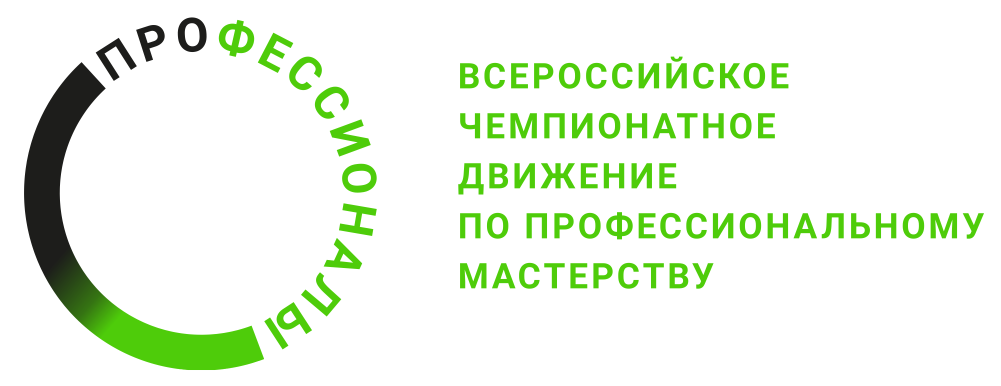 ПРОГРАММА ПРОВЕДЕНИЯрегионального этапа чемпионата (наименование региона)по компетенции Финансы
Общая информацияОбщая информацияПериод проведенияМесто проведения и адрес площадкиФИО Главного экспертаКонтакты Главного экспертаД-2  / «___» ___________ 2024 г.Д-2  / «___» ___________ 2024 г.09:00-10:00Тестирование оборудования, оргтехники на всех зонах конкурсной площадки для проведения Чемпионата10:00-10:30Сбор и регистрация экспертов10:30-11:00Инструктаж экспертов по ОТ11:00-12:30Обучение экспертов. Детальное знакомство экспертов с Концепцией Чемпионата, Положением, Конкурсным заданием и иной документацией. Распределение ролей между экспертами.Внесение 30 % изменений в Конкурсное задание12:30-13:30Обеденный перерыв13:30-14:30Проверка ЦСО, внесение и блокировка критериев оцениванияД-1  / «___» ___________ 2024 г.Д-1  / «___» ___________ 2024 г.10:30-11:00Сбор и регистрация конкурсантов и экспертов11:00-12:00Открытие Чемпионата12:00-13:00Обеденный перерыв13:00-13:30Инструктаж участников по ОТ13:30-15:30Жеребьевка рабочих мест. Ознакомление конкурсантов с порядком проведения Чемпионата, Концепцией Чемпионата, рабочими местами и Конкурсным заданиемД1  / «___» ___________ 2024 г.Д1  / «___» ___________ 2024 г.08:30-09:00Сбор и регистрация конкурсантов и экспертов.  Инструктаж по ОТ09:00-09:15Получение участниками конкурсного задания по модулю А. Ознакомление с заданием09:15-12:15Выполнение  Модуля А 12:15-13:00Обеденный перерыв13:00-16:00Выполнение Модуля А (продолжение)16:00-18:00Работа экспертов по оценке модуля А. Заполнение ведомостей оценки. 18:00-19:00Внесение результатов в ЦСОД2 / «___» ___________ 2024 г.Д2 / «___» ___________ 2024 г.08:30-09:00Сбор и регистрация конкурсантов и экспертов.  Инструктаж по ОТ09:00-09:15Получение участниками конкурсного задания по модулю Б. Ознакомление с заданием09:15-12:15Выполнение  Модуля Б12:15-13:00Обеденный перерыв13:00-15:00Выполнение Модуля Б (продолжение)15:00-18:00Работа экспертов по оценке модуля Б. Заполнение ведомостей оценки. 18:00-19:00Внесение результатов в ЦСОД3 / «___» ___________ 2024 г.Д3 / «___» ___________ 2024 г.08:30-09:00Сбор и регистрация конкурсантов и экспертов.  Инструктаж по ОТ09:00-09:15Получение участниками конкурсного задания по модулю В. Ознакомление с заданием09:15-12:15Выполнение  Модуля В12:15-13:00Обеденный перерыв13:00-13:15Получение участниками конкурсного задания по модулю Г. Ознакомление с заданием13:00-16:00Выполнение Модуля Г16:00-18:00Работа экспертов по оценке модулей В и Г. Заполнение ведомостей оценки. 18:00-19:00Внесение результатов в ЦСО19:00-20:00Блокировка оценок. Проверка оценочных ведомостей. Подписание ведомостей